Памятка населению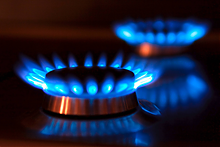 о правилах пользования газом в бытуЧто такое газ? Это вещество без цвета и запаха. Запах ему придается с целью получения сигнала об его утечке. Газ в два раза тяжелее воздуха, поэтому скапливается внизу. При утечке он способен образовывать с воздухом взрывоопасную смесь. При внесении в загазованное помещение источника воспламенения (искры, зажженной спички или сигареты и др.) может последовать взрыв. Пары сжиженного газа оказывают удушающее воздействие на человека. При сжигании газа в условиях дефицита кислорода (когда закрыты форточки, вентиляционные каналы) выделяется ядовитый угарный газ (СО). Признаком неполного сгорания газа является коптящее пламя горелок газовой плиты.Чтобы не допустить взрыва бытового газа, необходимо:Пройти инструктаж по безопасному пользованию газом в эксплуатационной организации газового хозяйства, иметь и соблюдать инструкцию по эксплуатации газовых приборов.Поручать установку, наладку, проверку, ремонт газовых приборов и оборудования, дымоходов и вентиляции только специализированным организациям.Соблюдать последовательность включения газовых приборов – сначала зажигать спичку (другой источник открытого огня), затем открывать подачу газа.При приготовлении пищи следить, чтобы кипящие жидкости не залили огонь (во избежание утечки газа при затухшей конфорке).Проверять тягу до включения и во время работы газовых приборов.По окончании пользования газом закрыть краны на газовых приборах и перед ними.Своевременно заключать со специализированной организацией договоры на техническое обслуживание газового оборудования, на проверку дымоходов, вентиляционных каналов.При внезапном прекращении подачи газа немедленно закрыть краны горелок и сообщить в аварийную газовую службу по телефону 04  (с мобильного – 104).необходимо знать - Правилами противопожарного режима в Российской Федерации (утверждены постановлением Правительства РФ от 16.09.2020 N 1479), Правилами пользования газом в быту (утверждены приказом ВО «Росстройгазификация» при Совете Министров РСФСР от 26.04.1990) запрещено.Оставлять без присмотра газовые плиты с зажженными горелками, газовые приборы включенными (если иное не предусмотрено технической документацией изготовителя).Пользоваться неисправными газовыми приборами и газовым оборудованием, не прошедшим технического обслуживания в установленном порядке.Самовольно производить газификацию жилого дома, жилого помещения (квартиры).Самостоятельно производить перестановку, замену, ремонт газового оборудования, вносить изменения в конструкцию газовых плит, изменять устройство дымовых и вентиляционных систем.Осуществлять перепланировку помещения, где установлены газовые приборы, без согласования со специализированной организацией.Допускать к пользованию газовыми приборами детей дошкольного возраста, лиц, не контролирующих свои действия, не знающих правил пользования газовыми приборами.Пользоваться бытовыми газовыми приборами при утечке газа.Устанавливать (размещать) мебель и другие горючие предметы и материалы на расстоянии менее 0,2 метра от бытовых газовых приборов по горизонтали и менее 0,7 метра по вертикали (при нависании предметов и материалов над бытовыми газовыми приборами).Хранить и применять баллоны с горючими газами в квартирах и жилых помещениях, на кухнях, путях эвакуации, лестничных клетках, в цокольных и подвальных этажах, на чердаках, балконах, лоджиях и в галереях. Газовые баллоны (в том числе для кухонных плит, водогрейных котлов, газовых колонок), за исключением 1 баллона объемом не более 5 литров, подключенного к газовой плите заводского изготовления, располагаются вне зданий в шкафах или под кожухами, закрывающими верхнюю часть баллонов и редуктор, из негорючих материалов на видных местах у глухого простенка стены на расстоянии не менее 5 метров от входа в здание, на цокольные и подвальные этажи. Пристройки и шкафы для газовых баллонов должны запираться на замок и иметь жалюзи для проветривания, а также предупреждающие надписи «Огнеопасно. Газ».ответственность(предусмотрена статьей 9.23 Кодекса РФ об административных правонарушениях)Уклонение от заключения договора о техническом обслуживании и ремонте внутридомового (далее – ВДГО) и внутриквартирного (далее – ВКГО) газового оборудования, отказ в допуске представителя специализированной организации для выполнения работ по техническому обслуживанию и ремонту ВДГО и (или) ВКГО, уклонение от замены оборудования, входящего в состав ВДГО и (или) ВКГО, в случаях, если такая замена является обязательной, уклонение от заключения договора о техническом диагностировании ВДГО и (или) ВКГО влечет наложение административного штрафа на граждан - в размере от 1 000 до 2 000 рублей; на должностных лиц – от 5 000 до 20 000  рублей; на юридических лиц – от 40 000 до 100 000 рублей.Указанные действия (бездействие), приведшие к аварии или возникновению непосредственной угрозы причинения вреда жизни или здоровью людей, влекут наложение административного штрафа на граждан - в размере от 10 000 до 30 000 рублей; на должностных лиц – от 50 000 до 100 000 рублей; на юридических лиц – от 100 000 до 400 000 рублей.Повторное совершение административного правонарушения, предусмотренного частями 1-4 статьи 9.23. КоАП РФ, влечет наложение административного штрафа на граждан -  в размере от 2 000 до 5 000 рублей; на должностных лиц – от 10 000 до 40 000 рублей или дисквалификацию от 1 года до 3 лет; на юридических лиц – от 80 000 до 200 000 рублей или административное приостановление деятельности на срок до 90 суток.Действия при обнаружении запаха газа в помещении:Немедленно перекройте краны подачи газа на газовой плите и перед ней.Проветрите помещение сквозняком, так как пары газа тяжелее воздуха.Сообщите в аварийную газовую службу по телефону 04 (с мобильного 104) об утечке газа.Закройте органы дыхания мокрой тканью, чтобы пройти через помещение (кухня, коридор, комната), где скопился газ.Если запах (концентрация) газа сильный и невозможно перекрыть кран подачи газа,  немедленно покиньте помещение (квартиру), предупредите соседей, вызовите пожарную охрану по телефону 01 (с мобильного – 101),  при необходимости вызовите скорую помощь по телефону 03 (с мобильного – 103).Помните, до приезда аварийной газовой службы НЕЛЬЗЯ: в загазованном помещении включать и выключать электроосвещение, пользоваться электрозвонком, мобильным телефоном, допускать применение открытого огня.Будьте осторожны, пользуясь газом! Газ опасен при неправильном обращении с ним.